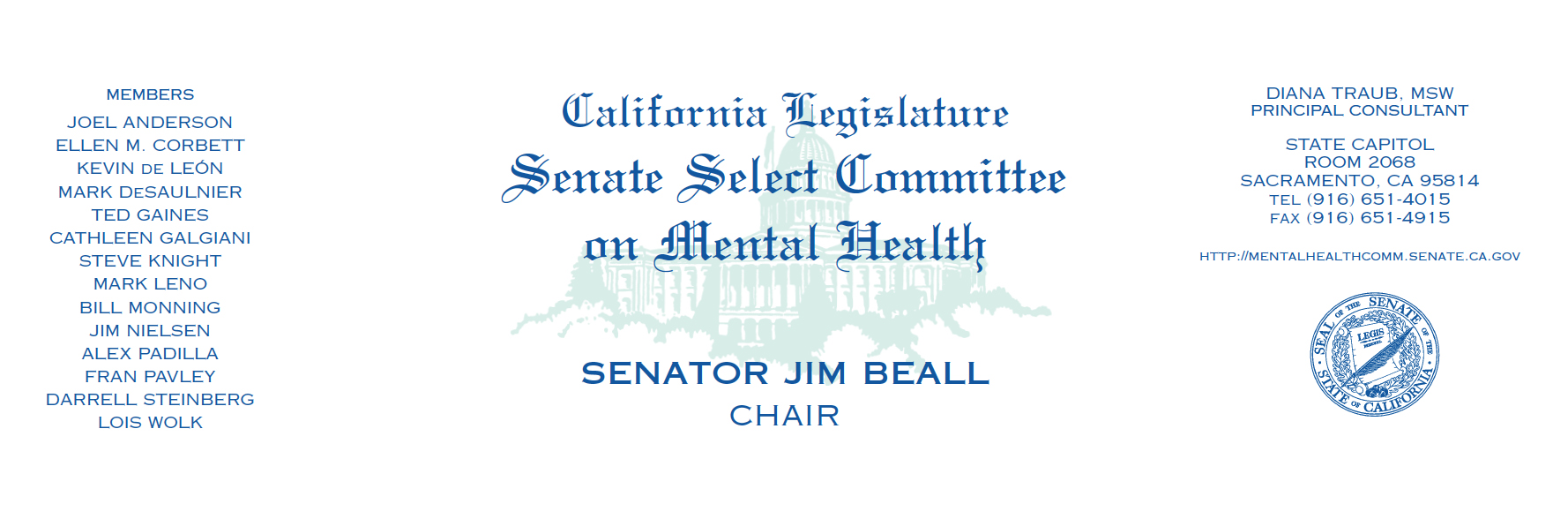 CALIFORNIA STATE SENATESELECT COMMITTEE ON MENTAL HEALTH HEARING Every life Matters: Implementing Effective Suicide Prevention Strategies in California”Tuesday, September 24th 
1:00pm-3:00pm
San Francisco State BuildingMilton Marks Auditorium455 Golden Gate Avenue, San Francisco CA 94102               Opening RemarksSenator Jim Beall, ChairSenator Mark LenoSenator Ellen CorbettAssemblymember Tom AmmianoAssemblymember Ting        Special PresentationsSan Francisco Suicide PreventionKevin Briggs, Sergeant, California Highway Patrol (Marin County)                Panel 1: Personal TestimonyKevin Hines, Suicide Survivor, Author of Cracked Not BrokenVictor Ojakian, Suicide Prevention Advocate                 Panel 2: State Agencies Kevin Briggs, Sergeant, California Highway Patrol Kevin Berthia – Suicide SurvivorDepartment of Health Care Services, Suicide Prevention program        Panel 3: ResearchRajeev Ramchand, Senior Behavioral and Social Scientist; Professor, RAND Corporation                 Panel 4: Student Mental HealthSpencer Wilson, Student, Novato High School on behalf of CalMHSANicola Survanshi, Director of ReachOut CA, Inspire USA FoundationMichelle Thomas, Youth Director, San Francisco Suicide PreventionLilyana Gonzales Hudson, Youth Program Coordinator, San Francisco Suicide Prevention                 Public Comment                 Closing